This form is to be detached from the application form on receipt1.	Gender:	  Male	  Female				2.	Age range:	  <25             25-35           35-45          45-55       55+3.	Marital status:	  Married	 Single                   Civil Partnership     Other, please specify ………………………4.	Nationality:	…………………………………….		5.	Ethnic Group:        How would you describe your ethnic origin?6.	Disability:             Disability is defined by the Equality Act 2010 as: 	A physical or mental impairment, which has a substantial and long-term adverse effect on a person’s ability to carry out normal day-to-day activities. The disability could be physical, sensory or mental and must be expected to last at least 12 months.In relation to this statement so you consider yourself to be disabled?	  Yes		  No7.	Religion and Belief:  How would you describe your religion or belief?	  Christian	  Buddhist	  Hindu	  Jewish	  Muslim	  Sikh	  None	  Prefer not to say	  Other (please specify ……………………………………………………………………)8.	Sexual Orientation:   How would you describe your sexual orientation?		  Bi-sexual	  Gay	  Heterosexual	  Lesbian	  Other	  Prefer not to discloseThank you for taking the time to complete this form. All responses will be treated in the strictest of confidence.PRIVATE AND CONFIDENTIALAPPLICATION FOR EMPLOYMENT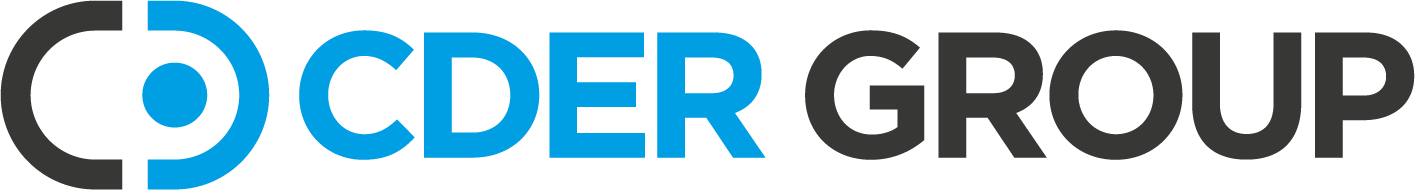 RECRUITMENT POLICYIt is the policy of CDER Group Ltd to employ the best qualified personnel and provide equality of opportunity for the advancement of employees including promotion and training and not to discriminate against any person because of sex, colour, nationality, ethnic origin, marital status, sexual orientation, religion, age or disability.This form must be completed fully and honestly. If not applicable, please write “Not Applicable” in the space provided.POSITION APPLIED FOR: Where did you see this position advertised or hear about this vacancy?If an employee recommended you, please detail their name to the right.Once completed, please return this form to:                                                                                  The HR Department                                                           OR                                        HR@cdergroup.co.ukP O Box 58DarlingtonDL1 9AE Once completed, please return this form to:                                                                                  The HR Department                                                           OR                                        HR@cdergroup.co.ukP O Box 58DarlingtonDL1 9AE PERSONAL DETAILSPERSONAL DETAILSPERSONAL DETAILSPERSONAL DETAILSSurname:Middle name(s):Forename(s):Title:Daytime telephone number:Home telephone number:E-mail Address:Current Address, including postcode:(if you have been at your current address for less than three years, please complete the below)Previous Address(s) in the last 3 years (if applicable), and datesDate to:Date from:Previous Address(s) in the last 3 years (if applicable), and datesDate to:Date from:Previous Address(s) in the last 3 years (if applicable), and datesDate to:Date from:National Insurance number:Are you subject to any restrictions on you taking up employment in the UK?Are you subject to any restrictions on you taking up employment in the UK? Yes   No   No   If yes, please specifyPlease note, if you selected for interview, you will be required to produce documentary evidence of your Right to Work in the UKPlease note, if you selected for interview, you will be required to produce documentary evidence of your Right to Work in the UKPlease note, if you selected for interview, you will be required to produce documentary evidence of your Right to Work in the UKPlease note, if you selected for interview, you will be required to produce documentary evidence of your Right to Work in the UKPlease note, if you selected for interview, you will be required to produce documentary evidence of your Right to Work in the UKEDUCATION - Please give details of education and obtained from secondary school, college, university etc., starting with the most recent.EDUCATION - Please give details of education and obtained from secondary school, college, university etc., starting with the most recent.EDUCATION - Please give details of education and obtained from secondary school, college, university etc., starting with the most recent.EDUCATION - Please give details of education and obtained from secondary school, college, university etc., starting with the most recent.Place of studyType of qualification i.e. GCSE, NVQ, A-Level, DegreeSubjectGradeOTHER TRAINING - Please give details of any relevant workplace training, e.g. Taking Control of Goods Certification, First Aid etcOTHER TRAINING - Please give details of any relevant workplace training, e.g. Taking Control of Goods Certification, First Aid etcOTHER TRAINING - Please give details of any relevant workplace training, e.g. Taking Control of Goods Certification, First Aid etcOTHER TRAINING - Please give details of any relevant workplace training, e.g. Taking Control of Goods Certification, First Aid etcPlace of studyType of trainingSubjectGradeMEMBERSHIP OF PROFESSIONAL BODIES – Please give details of any professional bodies you are a member of i.e. CIPD, CIMA, CIPS etcMEMBERSHIP OF PROFESSIONAL BODIES – Please give details of any professional bodies you are a member of i.e. CIPD, CIMA, CIPS etcMEMBERSHIP OF PROFESSIONAL BODIES – Please give details of any professional bodies you are a member of i.e. CIPD, CIMA, CIPS etcMEMBERSHIP OF PROFESSIONAL BODIES – Please give details of any professional bodies you are a member of i.e. CIPD, CIMA, CIPS etcName of bodyName of bodyClass/ Grade of membershipClass/ Grade of membershipEMPLOYMENT HISTORYEMPLOYMENT HISTORYEMPLOYMENT HISTORYEMPLOYMENT HISTORYEMPLOYMENT HISTORYEMPLOYMENT HISTORYEMPLOYMENT HISTORYEMPLOYMENT HISTORYEMPLOYMENT HISTORYEMPLOYMENT HISTORYEMPLOYMENT HISTORYPresent Employment (or most recent, if unemployed)Present Employment (or most recent, if unemployed)Present Employment (or most recent, if unemployed)Present Employment (or most recent, if unemployed)Present Employment (or most recent, if unemployed)Present Employment (or most recent, if unemployed)Present Employment (or most recent, if unemployed)Present Employment (or most recent, if unemployed)Present Employment (or most recent, if unemployed)Present Employment (or most recent, if unemployed)Present Employment (or most recent, if unemployed)Present Employment (or most recent, if unemployed)Employer’s Name:Employer’s Name:Employer’s Name:Employer’s Name:Employer’s Name:Nature of business:Nature of business:Nature of business:Nature of business:Nature of business:Employer’s Address, including postcode:Employer’s Address, including postcode:Employer’s Address, including postcode:Employer’s Address, including postcode:Employer’s Address, including postcode:Work telephone number:Work telephone number:Work telephone number:Work telephone number:Work telephone number:Job Title:Job Title:Job Title:Job Title:Job Title:Salary:Salary:Salary:Salary:Salary:Other Benefits / Remuneration:Other Benefits / Remuneration:Other Benefits / Remuneration:Other Benefits / Remuneration:Other Benefits / Remuneration:Date From:Date From:Date From:Date From:Date From:Date to:Date to:Date to:Date to:Date to:Notice required (if applicable):Notice required (if applicable):Notice required (if applicable):Notice required (if applicable):Notice required (if applicable):Reason for leaving/ Wanting to leave:Reason for leaving/ Wanting to leave:Reason for leaving/ Wanting to leave:Reason for leaving/ Wanting to leave:Reason for leaving/ Wanting to leave:Please give a brief description of your present (or most recent) role:Please give a brief description of your present (or most recent) role:Please give a brief description of your present (or most recent) role:Please give a brief description of your present (or most recent) role:Please give a brief description of your present (or most recent) role:Please give a brief description of your present (or most recent) role:Please give a brief description of your present (or most recent) role:Please give a brief description of your present (or most recent) role:Please give a brief description of your present (or most recent) role:Please give a brief description of your present (or most recent) role:Please give a brief description of your present (or most recent) role:Please give a brief description of your present (or most recent) role:Previous Employment covering the last three yearsPrevious Employment covering the last three yearsPrevious Employment covering the last three yearsPrevious Employment covering the last three yearsPrevious Employment covering the last three yearsPrevious Employment covering the last three yearsPrevious Employment covering the last three yearsPrevious Employment covering the last three yearsPrevious Employment covering the last three yearsPrevious Employment covering the last three yearsPrevious Employment covering the last three yearsPrevious Employment covering the last three yearsPlease complete in full and start with your most recent employment and work backwards. Use the continuation sheet if necessaryPlease complete in full and start with your most recent employment and work backwards. Use the continuation sheet if necessaryPlease complete in full and start with your most recent employment and work backwards. Use the continuation sheet if necessaryPlease complete in full and start with your most recent employment and work backwards. Use the continuation sheet if necessaryPlease complete in full and start with your most recent employment and work backwards. Use the continuation sheet if necessaryPlease complete in full and start with your most recent employment and work backwards. Use the continuation sheet if necessaryPlease complete in full and start with your most recent employment and work backwards. Use the continuation sheet if necessaryPlease complete in full and start with your most recent employment and work backwards. Use the continuation sheet if necessaryPlease complete in full and start with your most recent employment and work backwards. Use the continuation sheet if necessaryPlease complete in full and start with your most recent employment and work backwards. Use the continuation sheet if necessaryPlease complete in full and start with your most recent employment and work backwards. Use the continuation sheet if necessaryPlease complete in full and start with your most recent employment and work backwards. Use the continuation sheet if necessary#From (month/year)To(month/year)Employer’s name, address and nature of businessEmployer’s name, address and nature of businessEmployer’s name, address and nature of businessJob Title and brief outline of dutiesJob Title and brief outline of dutiesSalarySalaryReason for LeavingReason for Leaving1As aboveAs aboveAs aboveAs aboveAs aboveAs aboveAs aboveAs aboveAs aboveAs aboveAs above23Use the continuation sheet if necessaryUse the continuation sheet if necessaryUse the continuation sheet if necessaryUse the continuation sheet if necessaryUse the continuation sheet if necessaryUse the continuation sheet if necessaryUse the continuation sheet if necessaryUse the continuation sheet if necessaryUse the continuation sheet if necessaryUse the continuation sheet if necessaryUse the continuation sheet if necessaryUse the continuation sheet if necessaryAre there any gaps in your employment history?Are there any gaps in your employment history?Are there any gaps in your employment history?Are there any gaps in your employment history?Are there any gaps in your employment history?Are there any gaps in your employment history?Are there any gaps in your employment history? Yes    Yes   No   No   No   If yes, please give details:If yes, please give details:If yes, please give details:If yes, please give details:If yes, please give details:If yes, please give details:If yes, please give details:If yes, please give details:If yes, please give details:If yes, please give details:If yes, please give details:If yes, please give details:YOUR APPLICATION TO CDERYOUR APPLICATION TO CDERYOUR APPLICATION TO CDERYOUR APPLICATION TO CDERYOUR APPLICATION TO CDERYOUR APPLICATION TO CDERYOUR APPLICATION TO CDERYOUR APPLICATION TO CDERYOUR APPLICATION TO CDERYOUR APPLICATION TO CDERYOUR APPLICATION TO CDERYOUR APPLICATION TO CDERWhat attracts you to working for CDER?What attracts you to working for CDER?What attracts you to working for CDER?What attracts you to working for CDER?What attracts you to working for CDER?What attracts you to working for CDER?What attracts you to working for CDER?What attracts you to working for CDER?What attracts you to working for CDER?What attracts you to working for CDER?What attracts you to working for CDER?What attracts you to working for CDER?Why do you think you are suitable for this vacancy?Why do you think you are suitable for this vacancy?Why do you think you are suitable for this vacancy?Why do you think you are suitable for this vacancy?Why do you think you are suitable for this vacancy?Why do you think you are suitable for this vacancy?Why do you think you are suitable for this vacancy?Why do you think you are suitable for this vacancy?Why do you think you are suitable for this vacancy?Why do you think you are suitable for this vacancy?Why do you think you are suitable for this vacancy?Why do you think you are suitable for this vacancy?When would you be able to start?When would you be able to start?When would you be able to start?When would you be able to start?Please provide dates of any holidays booked for the remainder of this year and next year:Please provide dates of any holidays booked for the remainder of this year and next year:Please provide dates of any holidays booked for the remainder of this year and next year:Please provide dates of any holidays booked for the remainder of this year and next year:DECLARATIONSDECLARATIONSDECLARATIONSHave you ever been convicted in a Court of Law and/or cautioned in respect of any offence?Due to the nature of the work for which you are applying, this post is exempt from the provisions of Section 4(2) of the Rehabilitation of Offenders Act 1974, by virtue of the Exceptions Order 1975 as amended by the Exceptions (Amendment) Order 1986, which means that convictions that are spent under the terms of the Rehabilitation of Offenders Act 1974 must be disclosed and will be taken into account in deciding whether to make an appointment. Any information will be completely confidential and will be considered only in relation to this application. In addition, we will be doing a Disclosure and Barring check on you. Any convictions/cautions undisclosed could result in immediate dismissal and seeking of training costs.If yes, please detail below: Yes   No   Do you have any CCJ (county court judgments) / court decrees against you?CDER will complete the necessary checks to ensure that our employees and contractors satisfies the requirement for County Court Judgement.If yes, please detail below: Yes   No   Details of the County Court Issuing the Judgement	Date of the County Court Judgement	Amount of the County Court Judgement	Date the County Court Judgment was satisfied	Please note, you may be required to provide evidence that the County Court Judgement has been satisfied.Please note, you may be required to provide evidence that the County Court Judgement has been satisfied.Please note, you may be required to provide evidence that the County Court Judgement has been satisfied.Are you or have you ever been declared bankrupt or are you going through undischarged bankruptcy? If yes, please detail below: Yes   No   Please tick in the box if you agree that your application for employment is subject to the following statements:Please tick in the box if you agree that your application for employment is subject to the following statements:I understand that if I am offered the position, a check against the National Collection of Criminal Records will be undertaken, along with a credit bureau check.I declare that all the information I have given on this application form is true to the best of my knowledge and belief. I understand that my application may be rejected and/or that I may be subject to disciplinary action if I am appointed and I have given false information or withheld relevant details. I declare that the information I have given on this application form is true and complete to the best of my knowledge and belief. In addition, I understand that any false information or deliberate omission in the information I have given on this form may disqualify me for employment with CDER Group.I confirm that I am applying for employment with CDER Group under my freewill and I am not under any form of duress or pressure from a third party to do so.Name:    …………………………………………………                 Signed:  …………………………………………………                 Date:      …………………………………………………                 I declare that the information I have given on this application form is true and complete to the best of my knowledge and belief. In addition, I understand that any false information or deliberate omission in the information I have given on this form may disqualify me for employment with CDER Group.I confirm that I am applying for employment with CDER Group under my freewill and I am not under any form of duress or pressure from a third party to do so.Name:    …………………………………………………                 Signed:  …………………………………………………                 Date:      …………………………………………………                 Important: General Data Protection Regulations 2018 (GDPR). This form asks you to supply “personal” data as defined by the GDPR. You will be supplying this data to the appropriate HR department where it may be processed exclusively for the purpose of a check against the Collection of Criminal Records. The HR department will protect the information, which you provide and will ensure that it is not passed to anyone who is not authorised to see it. By completing the declaration on this form, you are explicitly consenting for the data you provide to be processed in the manner described above. If you have any concerns, about any of the questions or what we will do with the information provided, please contact the person named in the job details for further information.REFERENCESREFERENCESREFERENCESREFERENCESPlease provide contact details for individuals from whom we may obtain character and professional references and indicate whether they can be contacted prior to interview. They should be made aware that they will be contacted if you are offered the position.A character reference could be a family friend or work colleague; however, they cannot be a partner or an immediate member of your family.A professional reference must be able to verify details of your employment, and should be, or have been, in a management or supervisory position in relation to you. You must provide references to cover at least three years of employment history and must include your current or most recent employer.School leavers should provide the name of their head teacher, if they are unable to provide details of a current or previous employer.Please note that without the required reference information below completed, we will be unable to proceed with your application.Please provide contact details for individuals from whom we may obtain character and professional references and indicate whether they can be contacted prior to interview. They should be made aware that they will be contacted if you are offered the position.A character reference could be a family friend or work colleague; however, they cannot be a partner or an immediate member of your family.A professional reference must be able to verify details of your employment, and should be, or have been, in a management or supervisory position in relation to you. You must provide references to cover at least three years of employment history and must include your current or most recent employer.School leavers should provide the name of their head teacher, if they are unable to provide details of a current or previous employer.Please note that without the required reference information below completed, we will be unable to proceed with your application.Please provide contact details for individuals from whom we may obtain character and professional references and indicate whether they can be contacted prior to interview. They should be made aware that they will be contacted if you are offered the position.A character reference could be a family friend or work colleague; however, they cannot be a partner or an immediate member of your family.A professional reference must be able to verify details of your employment, and should be, or have been, in a management or supervisory position in relation to you. You must provide references to cover at least three years of employment history and must include your current or most recent employer.School leavers should provide the name of their head teacher, if they are unable to provide details of a current or previous employer.Please note that without the required reference information below completed, we will be unable to proceed with your application.Please provide contact details for individuals from whom we may obtain character and professional references and indicate whether they can be contacted prior to interview. They should be made aware that they will be contacted if you are offered the position.A character reference could be a family friend or work colleague; however, they cannot be a partner or an immediate member of your family.A professional reference must be able to verify details of your employment, and should be, or have been, in a management or supervisory position in relation to you. You must provide references to cover at least three years of employment history and must include your current or most recent employer.School leavers should provide the name of their head teacher, if they are unable to provide details of a current or previous employer.Please note that without the required reference information below completed, we will be unable to proceed with your application.Character ReferenceCharacter ReferenceCharacter ReferenceCharacter ReferenceName:Address, including postcode:Telephone number:e-mail address:Relationship to candidate:May we contact this reference at short-listing stage?May we contact this reference at short-listing stage? Yes   No   Professional Reference – Employer #1 (Current or most recent employer)Professional Reference – Employer #1 (Current or most recent employer)Professional Reference – Employer #1 (Current or most recent employer)Professional Reference – Employer #1 (Current or most recent employer)Name:Address, including postcode:Telephone number:e-mail address:Relationship to candidate:May we contact this reference at short-listing stage?May we contact this reference at short-listing stage? Yes   No   Professional Reference – Employer #2Professional Reference – Employer #2Professional Reference – Employer #2Professional Reference – Employer #2Name:Address, including postcode:Telephone number:e-mail address:Relationship to candidate:May we contact this reference at short-listing stage?May we contact this reference at short-listing stage? Yes   No   Professional Reference – Employer #3Professional Reference – Employer #3Professional Reference – Employer #3Professional Reference – Employer #3Name:Address, including postcode:Telephone number:e-mail address:Relationship to candidate:May we contact this reference at short-listing stage?May we contact this reference at short-listing stage? Yes   No   Use the continuation sheet if necessaryUse the continuation sheet if necessaryUse the continuation sheet if necessaryUse the continuation sheet if necessaryCONSENT TO REQUEST REFERENCESCONSENT TO REQUEST REFERENCESCONSENT TO REQUEST REFERENCESCONSENT TO REQUEST REFERENCESI give my consent to CDER to contact the persons and/or companies listed above on my application form for the purposes of obtaining reference information.  Name:	………………………………………………….Signature: …………………………………………………Date:	…………………………………………………..I give my consent to CDER to contact the persons and/or companies listed above on my application form for the purposes of obtaining reference information.  Name:	………………………………………………….Signature: …………………………………………………Date:	…………………………………………………..I give my consent to CDER to contact the persons and/or companies listed above on my application form for the purposes of obtaining reference information.  Name:	………………………………………………….Signature: …………………………………………………Date:	…………………………………………………..I give my consent to CDER to contact the persons and/or companies listed above on my application form for the purposes of obtaining reference information.  Name:	………………………………………………….Signature: …………………………………………………Date:	…………………………………………………..If not, what date can we contact your employer by?If not, what date can we contact your employer by?Date:Date:DRIVING LICENCE PARTICULARSDRIVING LICENCE PARTICULARSDRIVING LICENCE PARTICULARSDo you hold a current valid vehicle driving licence? Yes   No   If yes, is it a full or provisional licence Full   Provisional   Do you have any driving endorsements? Yes   No   If yes, please state what they are, when they were received and when they are due to expireIf yes, please state what they are, when they were received and when they are due to expireIf yes, please state what they are, when they were received and when they are due to expireEMPLOYEE CANDIDATE CONSENTEMPLOYEE CANDIDATE CONSENTEMPLOYEE CANDIDATE CONSENTPlease complete this section to provide consent for CDER to conduct bi-annual driving licence checks and confirmation of your obligations. This will only be progressed when you have been offered an appointment.As per section 87 of the Road Traffic Act 1988, it is an offence to drive, or allow a person to drive without a licence. CDER needs to ensure that our employees and contractors who drive for business purposes have a valid licence, which lists the correct driver information and is updated with any endorsements or limitations. By signing this consent form, I declare that the licence I have produced for inspection is the only valid licence issued to me, and I am not disqualified. In addition, I confirm I will notify my employer immediately in writing: -In the event of any incident/prosecution that may lead to the suspension of my licence, including convictions for driving or motor-related offences, or the development of health/medical problems If I become disqualified from driving Any health or medical issues that may affect my ability to drive safely, and will provide such information from my medical adviser as my employer may reasonably request.To comply with the General Data Protection Regulation (GDPR) we must ask your permission to store and process your personal and sensitive data for this purpose. I confirm I give my consent for CDER Group to view and store information about my driving licence provided by the DVLA.Driving Licence Number: ……………………………….National Insurance Number: ………………………………… Name:	………………………………………………….Signature: …………………………………………………Date:	…………………………………………………..Please complete this section to provide consent for CDER to conduct bi-annual driving licence checks and confirmation of your obligations. This will only be progressed when you have been offered an appointment.As per section 87 of the Road Traffic Act 1988, it is an offence to drive, or allow a person to drive without a licence. CDER needs to ensure that our employees and contractors who drive for business purposes have a valid licence, which lists the correct driver information and is updated with any endorsements or limitations. By signing this consent form, I declare that the licence I have produced for inspection is the only valid licence issued to me, and I am not disqualified. In addition, I confirm I will notify my employer immediately in writing: -In the event of any incident/prosecution that may lead to the suspension of my licence, including convictions for driving or motor-related offences, or the development of health/medical problems If I become disqualified from driving Any health or medical issues that may affect my ability to drive safely, and will provide such information from my medical adviser as my employer may reasonably request.To comply with the General Data Protection Regulation (GDPR) we must ask your permission to store and process your personal and sensitive data for this purpose. I confirm I give my consent for CDER Group to view and store information about my driving licence provided by the DVLA.Driving Licence Number: ……………………………….National Insurance Number: ………………………………… Name:	………………………………………………….Signature: …………………………………………………Date:	…………………………………………………..Please complete this section to provide consent for CDER to conduct bi-annual driving licence checks and confirmation of your obligations. This will only be progressed when you have been offered an appointment.As per section 87 of the Road Traffic Act 1988, it is an offence to drive, or allow a person to drive without a licence. CDER needs to ensure that our employees and contractors who drive for business purposes have a valid licence, which lists the correct driver information and is updated with any endorsements or limitations. By signing this consent form, I declare that the licence I have produced for inspection is the only valid licence issued to me, and I am not disqualified. In addition, I confirm I will notify my employer immediately in writing: -In the event of any incident/prosecution that may lead to the suspension of my licence, including convictions for driving or motor-related offences, or the development of health/medical problems If I become disqualified from driving Any health or medical issues that may affect my ability to drive safely, and will provide such information from my medical adviser as my employer may reasonably request.To comply with the General Data Protection Regulation (GDPR) we must ask your permission to store and process your personal and sensitive data for this purpose. I confirm I give my consent for CDER Group to view and store information about my driving licence provided by the DVLA.Driving Licence Number: ……………………………….National Insurance Number: ………………………………… Name:	………………………………………………….Signature: …………………………………………………Date:	…………………………………………………..OTHER EMPLOYMENTPlease note any other employment you would continue with if you were to be successful in obtaining this position:DISABILITY AND REASONABLE ADJUSTMENTSDISABILITY AND REASONABLE ADJUSTMENTSDISABILITY AND REASONABLE ADJUSTMENTSCDER Group is positive about disability and encourages people with disabilities to apply for roles.Disability is defined by the Equality Act 2010 as: -A physical or mental impairment, which has a ‘substantial’ and ‘long-term’ adverse effect on a person’s ability to carry out normal day-to-day activities. The disability could be physical, sensory or mental and must be expected to last at least 12 months.CDER Group is positive about disability and encourages people with disabilities to apply for roles.Disability is defined by the Equality Act 2010 as: -A physical or mental impairment, which has a ‘substantial’ and ‘long-term’ adverse effect on a person’s ability to carry out normal day-to-day activities. The disability could be physical, sensory or mental and must be expected to last at least 12 months.CDER Group is positive about disability and encourages people with disabilities to apply for roles.Disability is defined by the Equality Act 2010 as: -A physical or mental impairment, which has a ‘substantial’ and ‘long-term’ adverse effect on a person’s ability to carry out normal day-to-day activities. The disability could be physical, sensory or mental and must be expected to last at least 12 months.Do you consider yourself to be a person with a disability, as described by the Equality Act 2010? Yes   No   If yes, please give detailsIf yes, please give detailsIf yes, please give detailsDo you require any specific requirements to assist you with an interview? Yes   No   If yes, please give detailsIf yes, please give detailsIf yes, please give detailsCANVASSINGCANVASSINGCANVASSINGCanvassing of employees of CDER Group directly or indirectly in connection with this application will disqualify you.If you have a partner who is an employee of CDER Group, you should also disclose that relationshipCanvassing of employees of CDER Group directly or indirectly in connection with this application will disqualify you.If you have a partner who is an employee of CDER Group, you should also disclose that relationshipCanvassing of employees of CDER Group directly or indirectly in connection with this application will disqualify you.If you have a partner who is an employee of CDER Group, you should also disclose that relationshipAre you related to an employee of CDER Group? Yes   No   If yes, please give detailsIf yes, please give detailsIf yes, please give detailsCANDIDATE CONSENTCANDIDATE CONSENTCANDIDATE CONSENTBy completing this section, you are providing your consent to CDER to conduct the required searches and vetting. Please note, that these checks will only be conducted, if you were to be successful at interview and have accepted the offer of appointment. By completing this section, you are providing your consent to CDER to conduct the required searches and vetting. Please note, that these checks will only be conducted, if you were to be successful at interview and have accepted the offer of appointment. By completing this section, you are providing your consent to CDER to conduct the required searches and vetting. Please note, that these checks will only be conducted, if you were to be successful at interview and have accepted the offer of appointment. During our recruitment process, CDER may gather the following types of information about you: -details set out in your application form and contact detailspolitical opinionsyour legal entitlement to work in the UKproof of your qualifications and/or certificationresults of a security check including a criminal records checkreferences from your refereesnotes of interviewsbank detailsemergency contact details Please see our Staff Privacy Notice and Data Protection Policy for further details about how we store and protect personal information about you which can be found on the CDER website.The purpose of gathering this information is to assess your suitability for employment with us. If you agree with the statements below, please tick the Yes boxes; if you do not, please tick the No boxes. You may agree to some and not to others. During our recruitment process, CDER may gather the following types of information about you: -details set out in your application form and contact detailspolitical opinionsyour legal entitlement to work in the UKproof of your qualifications and/or certificationresults of a security check including a criminal records checkreferences from your refereesnotes of interviewsbank detailsemergency contact details Please see our Staff Privacy Notice and Data Protection Policy for further details about how we store and protect personal information about you which can be found on the CDER website.The purpose of gathering this information is to assess your suitability for employment with us. If you agree with the statements below, please tick the Yes boxes; if you do not, please tick the No boxes. You may agree to some and not to others. During our recruitment process, CDER may gather the following types of information about you: -details set out in your application form and contact detailspolitical opinionsyour legal entitlement to work in the UKproof of your qualifications and/or certificationresults of a security check including a criminal records checkreferences from your refereesnotes of interviewsbank detailsemergency contact details Please see our Staff Privacy Notice and Data Protection Policy for further details about how we store and protect personal information about you which can be found on the CDER website.The purpose of gathering this information is to assess your suitability for employment with us. If you agree with the statements below, please tick the Yes boxes; if you do not, please tick the No boxes. You may agree to some and not to others. I consent to CDER processing my information in accordance with the Privacy Notice and Data Protection Policy and this Consent formYes   No   No   I consent to CDER instructing an external organisation to undertake a security background check relating to me and I understand that this will involve a search of publicly available information including social media and may involve processing information about my political opinions and any criminal record which I have.Yes   No   No   I consent to CDER instructing an external organisation to undertake a Baseline Personnel Security Standard screening relating to me. I understand this involves verification of identity; nationality and immigration status; employment history (past 3 years) and criminal record.Yes   No   No   I consent to CDER using my date of birth in order to send a celebratory card and sharing my day of birth (but not year of birth or age) on internal newsletters.Yes   No   No   You may withdraw your consent given above at any time.  If you wish to do so, please contact cder-privacy@cdergroup.co.uk or download and complete the opt-out form on our website explaining which information you are referring to. We will stop processing this particular personal information as soon as possible after receiving your withdrawal except to the extent that we need to keep the information for regulatory purposes or in connection with legal proceedings. Name:    …………………………………………………                                       Signed:  …………………………………………………                 Date:      …………………………………………………                 Please note, that checks will only be progressed when you have accepted and offer of employment.You may withdraw your consent given above at any time.  If you wish to do so, please contact cder-privacy@cdergroup.co.uk or download and complete the opt-out form on our website explaining which information you are referring to. We will stop processing this particular personal information as soon as possible after receiving your withdrawal except to the extent that we need to keep the information for regulatory purposes or in connection with legal proceedings. Name:    …………………………………………………                                       Signed:  …………………………………………………                 Date:      …………………………………………………                 Please note, that checks will only be progressed when you have accepted and offer of employment.You may withdraw your consent given above at any time.  If you wish to do so, please contact cder-privacy@cdergroup.co.uk or download and complete the opt-out form on our website explaining which information you are referring to. We will stop processing this particular personal information as soon as possible after receiving your withdrawal except to the extent that we need to keep the information for regulatory purposes or in connection with legal proceedings. Name:    …………………………………………………                                       Signed:  …………………………………………………                 Date:      …………………………………………………                 Please note, that checks will only be progressed when you have accepted and offer of employment.You may withdraw your consent given above at any time.  If you wish to do so, please contact cder-privacy@cdergroup.co.uk or download and complete the opt-out form on our website explaining which information you are referring to. We will stop processing this particular personal information as soon as possible after receiving your withdrawal except to the extent that we need to keep the information for regulatory purposes or in connection with legal proceedings. Name:    …………………………………………………                                       Signed:  …………………………………………………                 Date:      …………………………………………………                 Please note, that checks will only be progressed when you have accepted and offer of employment.CONTINUATION SHEETCONTINUATION SHEETDECLARATIONSPlease complete all sections for this form and read these declarations carefully before signing this application.I confirm that the information given in this completed application is true and accurate, and that any untrue or misleading information will give my employer the right to terminate any employment contract offered.I agree that should I be successful in this application, CDER may apply to Disclosure and Barring Service for a basic disclosure. I understand that should the disclosure not be to the satisfaction of the company, any offer of employment may be withdrawn or my employment terminated.I understand that any falsification of information, identified once employment has commenced, will be judged as serious misconduct and may result in dismissal.I declare that that I have not canvassed directly or indirectly any employee of CDER Group in relation to my application, nor will I do so. Name:    …………………………………………………                 Signed:  …………………………………………………                 Date:      …………………………………………………                 Diversity Monitoring Form – Strictly ConfidentialDiversity Monitoring Form – Strictly ConfidentialCDER Group is an Equal Opportunities Employer and the aim of its policy is to ensure that no applicant or employee receives less favourable treatment on the grounds of gender, marital status, race, colour, ethnic origin, nationality, age, disability, sexual orientation, political or religious belief. We need to find out if our policy is working in practice. To do this we need to look at how we advertise the jobs, how we select people for interview, who is offered the job, and what to do after a successful interview. Monitoring the recruitment and selection process is one way of helping to ensure there is no discrimination in the way we recruit people. To achieve this, we would like you to complete the following questionnaire.The information you provide us will be treated in the strictest confidence. It will not be used as part of the selection process, and will be kept separate from your application form.CDER Group is an Equal Opportunities Employer and the aim of its policy is to ensure that no applicant or employee receives less favourable treatment on the grounds of gender, marital status, race, colour, ethnic origin, nationality, age, disability, sexual orientation, political or religious belief. We need to find out if our policy is working in practice. To do this we need to look at how we advertise the jobs, how we select people for interview, who is offered the job, and what to do after a successful interview. Monitoring the recruitment and selection process is one way of helping to ensure there is no discrimination in the way we recruit people. To achieve this, we would like you to complete the following questionnaire.The information you provide us will be treated in the strictest confidence. It will not be used as part of the selection process, and will be kept separate from your application form.POSITION APPLIED FOR: WhiteWhiteWhiteBlack or black BritishBlack or black BritishBlack or black BritishBritishCaribbeanIrishAfricanAny other white backgroundAny other black backgroundMixedMixedMixedOther ethnic groupsOther ethnic groupsOther ethnic groupsWhite and black CaribbeanChineseWhite and black AfricanOther ethnic groupsWhite and Asian Specify ………………………….Other mixed backgroundNot statedAsian or Asian BritishAsian or Asian BritishAsian or Asian BritishIndianPakistaniBangladeshiOther Asian background Specify ………………………………